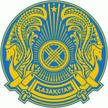 dated March 06, 2017 No. 16-P"On the submission of reports on identified cases of HIV infection"For the purposes of execution of paragraphs . 3 , 21, 23, paragraph 8 order of the Ministry of Health and Social Development of the Republic of Kazakhstan dated 08.07.2016 No. 602 “On amendments to the order of the Acting Minister of Health of the Republic of Kazakhstan dated 06.06.2011 No. 355 “On approval of the Regulations on the activities of centers for the prevention and control of acquired immunodeficiency syndrome” to increase the quality of monitoring and evaluation of activities of territorial centers for the prevention and control of AIDS during the registration of cases of HIV infection I ORDER :Approve the attached schemes for reporting on the results of an epidemiological investigation of cases of HIV infection among: donors, recipients (after blood transfusion, transplantation, assisted reproductive technologies (ART), children, pregnant women, health workers, intra-institutional infection in the penitentiary system, suspicion of nosocomial infection in medical organizations, with unidentified transmission routes (Appendix).Heads of regional and city centers for prevention andthe fight against AIDS to ensure:submission of reports, in electronic form, signed by the head, in archived form using a password, to the department of epidemiological monitoring of the RCAIDS;entry into the EC database and the deadline for submitting reports until the 5th day of the month following the reporting month;when establishing a diagnosis of HIV infection after the 25th day of the current month, submit the report no later than the 10th day of the next month. If it is not possible to obtain complete information on the epidemiological investigation of the case within the established time frame, send a preliminary report to the RCAIDS indicating the reason and, upon completion of the epidemiological investigation, submit the final report;Control over the execution of this order shall be entrusted to the deputyGeneral Director for anti-epidemic work Petrenko I.I.This order comes into force from the date of signing.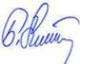 General Director B. Bayserkin